Министерство просвещения  Российской ФедерацииФГБОУ ВО «Чувашский государственный педагогический университет им. И. Я. Яковлева»Факультет дошкольной и коррекционной педагогики и психологииКафедра дошкольного образования и сервиса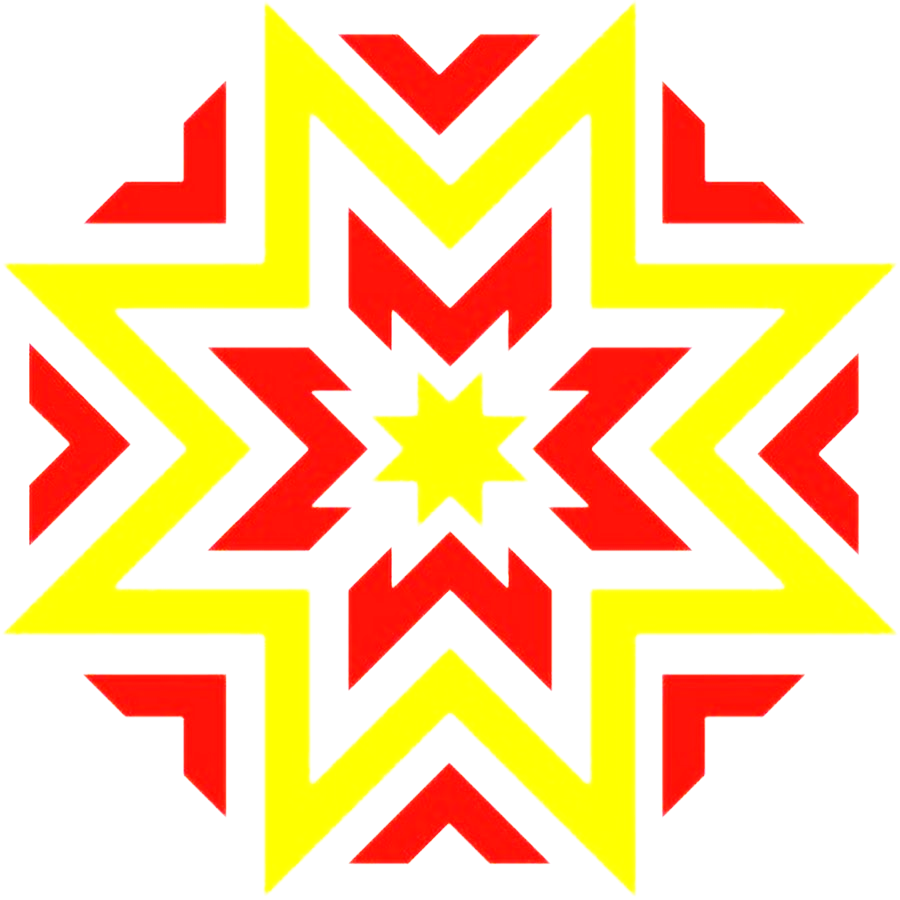 ПрограммаКонкурсных мероприятий ко дню чувашского языка«Родной язык – язык для сердца»Чебоксары 2021Организаторы конкурса:Председатель оргкомитета : Иванова Неонила Вячеславовна, декан факультета дошкольной и коррекционной педагогики и психологии, кандидат педагогических наук, доцент кафедры дошкольного образования и сервиса ФГБОУ ВО «Чувашский государственный педагогический университет им. И. Я. Яковлева»Заместитель председателя оргкомитета : Ильина Лариса Леонидовна, старший преподаватель кафедры дошкольного образования и сервиса ФГБОУ ВО «Чувашский государственный педагогический университет им. И. Я. Яковлева»Дата проведения : 23 апреля 2021 г.Место проведения : ЧГПУ, 4 учебный корпус, ул. Шумилова, д.18а, г. Чебоксары (может измениться)Регистрация : 12.00 – 12.15Начало конкурса : 12.20Завершение конкурсных мероприятий : 14.00Подведение итогов : 14.00-14.20Объявление итогов конкурса и вручение дипломов : 14.25 – 14.30Состав жюри :Парфенова О.В., к.п.н., доц. кафедры дошкольного образования и сервисаНиколаева А.В., к.п.н., доц. кафедры дошкольного образования и сервисаСурова О.А., к.п.н., доц. кафедры дошкольного образования и сервисаДерябина М. Ю., к.п.н., доц. кафедры дошкольного образования и сервисаСеменова Т.Н., к.п.н., доцент кафедры коррекционной педагогики Михайлова Р. Ф, старший воспитатель МБДОУ «Детский сад № 203» г. ЧебоксарыСеменова Р.Ф., заведующий МБДОУ ДС № 41 г. ЧебоксарыЕндерова Л.А, старший воспитатель МБДОУ «Детский сад № 2» г. Канаш. Участники: педагоги дошкольных образовательных учреждений ЧР, студентыОсновные направления:Лучшая декламация на чувашском языке;Лучшая инсценировка на чувашском языке;Лучшая современная чувашская игрушка;Лучшее исполнение песни на чувашском языке;Лучшее занятие на чувашском языке;Лучшая игра на чувашском языке;Лучший уголок чувашского языка и культуры;Лучший чувашский танецЭтапы конкурса:Заочный этап - Конкурс видеороликов (3-5 мин.) лауреатов конкурса (с 06.04 по 20.04 2021 г. включительно). Отбор  лучших видеороликов. Видео-ролики необходимо присылать на электронный адрес оргкомитета ivanovaneonila@mail.ru до 20.04 2021 г. включительно.Очный этап - Приглашение лауреатов, прошедших отбор в конкурсе видео-роликов (23.04.2021). Представление участника, демонстрация мастер-класса, объявление победителей.Требования к видео-роликам:Длительность 3-5 минут.Содержательность.Творческий подход (необычное и зрелищное представление своей деятельности).Структурированность и логичность.Выразительность и эмоциональность.Информационное письмо является официальным вызовом для участия в работе конкурса. Будем рады встрече и продуктивной совместной работе!Контактная информация:Адрес: г. Чебоксары, ул. Шумилова, 18а, каб. 105. Телефон: 89953323199 (контактное лицо - Иванова Неонила Вячеславовна, кандидат педагогических наук, доцент кафедры дошкольного образования и сервиса ЧГПУ им. И. Я. Яковлева). Сайт: http:// dikpip.chgpu.edu.ruЕ-mail: ivanovaneonila@mail.ru